FotosyntézaFotosyntéza – jeden z nejdůležitějších biochemických procesů na Zemi. Pojďme ji společně prozkoumat.FotosyntézaSvět rostlinChloroplasty pod mikroskopemFotosyntéza jako zdroj energieFunkce lesa: Fotosyntéza a koloběh živinProč jsou řasy důležité?Tajemství energie________________________________________________________Na základě svých znalostí (o fotosyntéze) stručně zhodnoť následující tvrzení:„Strom můžeme považovat za zkamenělý vzduch.“ (Marek Orko Vácha)Např.: Z přírodovědného hlediska je to úplná hloupost, protože … / Tvrzení popisuje biologickou skutečnost, konkrétně … atp.………………………………………………………………………………………………………………………………………………………………………………………………………………………………………………………………………………………………………………………………………………………………………………………………………………………………………………………………………………………………………………………………………………………………………………………………………….2. Rozhodni, která tvrzení jsou pravdivá (P) a která naopak nepravdivá (N):Rostliny mohou buď jen dýchat nebo jen fotosyntetizovat, neumí oboje najednou. Kyslík je odpadní produkt fotosyntézy. Rostliny nejsou schopné fotosyntetizovat při umělém osvětlení. Chloroplasty obsahují zelené barvivo chlorofyl. Fotosyntetizují všechny zelené části rostlin, tedy např. i stonek. Zakroužkuj organismy schopné fotosyntetizovat:     b)       c)  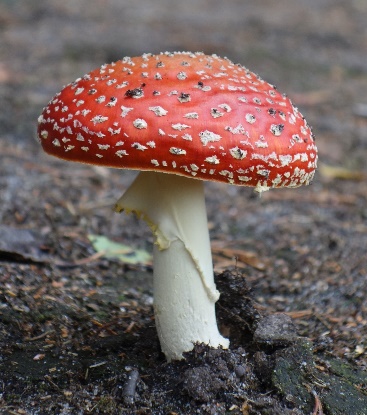 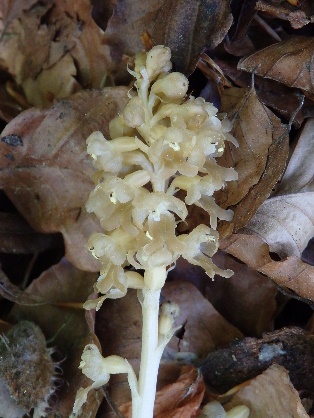 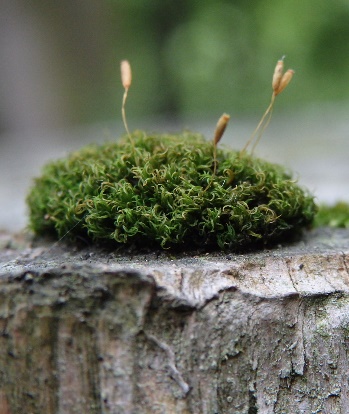 Přeformuluj následující tvrzení tak, aby bylo pravdivé: Rostliny dýchají oxid uhličitý a vydechují kyslík.………………………………………………………………………………………………………………………………………………………………………………………………………………………………………………………………………………………………………………………………………………………………………......................................................................................................................................................................Co jsem se touto aktivitou naučil(a):………………………………………………………………………………………………………………………………………………………………………………………………………………………………………………………………………………………………………………………………………………………………………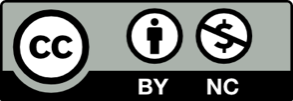 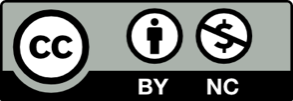 